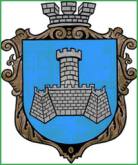 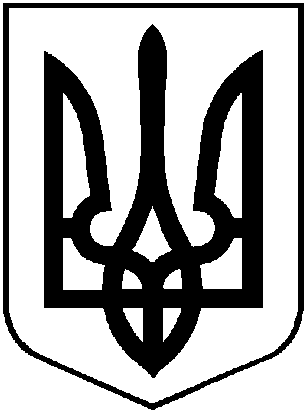 УКРАЇНАХМІЛЬНИЦЬКА МІСЬКА РАДАВІННИЦЬКОЇ ОБЛАСТІВиконавчий комітетР І Ш Е Н Н Явід  ________2021 року                                                   №_______Про погодження КП «Хмільницька ЖЕК»продовження договору оренди нежитловогоприміщення по вул. Пушкіна,39 	Розглянувши лист комунального підприємства «Хмільницька житлово-експлуатаційна контора» щодо продовження договору оренди нежитлового приміщення по вул. Пушкіна,39, відповідно до Закону України «Про оренду державного та комунального майна», постанови Кабінету Міністрів України від  03.06.2020 року №483 «Деякі питання оренди державного та комунального майна», рішення 82 сесії міської ради 7 скликання від 13.10.2020 року №2857 «Про оренду комунального майна Хмільницької міської ОТГ», керуючись ст.29, ст.59 Закону України «Про місцеве самоврядування в Україні», виконком Хмільницької міської радиВ И Р І Ш И В:    1. Надати дозвіл Комунальному підприємству «Хмільницька житлово-експлуатаційна контора», як балансоутримувачу та орендодавцю, на продовження договору оренди нежитлового приміщення,   укладеного між КП «Хмільницька ЖЕК» та  ФОП Мовчаном В.І., терміном на 2 роки 11 місяців.       2. Затвердити висновок про вартість вбудованих нежитлових приміщень загальною площею 41,9 кв.м  в одноповерховій будівлі, яка перебуває на балансі КП «Хмільницька ЖЕК», за адресою: Вінницька обл., Хмільницький район, м. Хмільник,  вул. Пушкіна,39, ринкова вартість яких становить 165450 грн. (сто шістдесят п’ять тисяч чотириста п’ятдесят гривень) без урахування ПДВ.    3. Комунальному підприємству «Хмільницька житлово-експлуатаційна контора»  застосовувати затверджену вартість майна для розрахунку плати за оренду майна, зазначеного в пункті 2 цього рішення.      4. КП «Хмільницька ЖЕК»  укласти додаткову угоду про продовження дії договору оренди.    5. Контроль за виконанням цього рішення покласти на заступника місь- кого голови з питань діяльності виконавчих органів міської ради Загіку В.М.Міський голова                                                      М.В. Юрчишин